Администрация муниципального образования -Тумское городское поселениеКлепиковского муниципального районаПОСТАНОВЛЕНИЕ06 июля 2020 г.                                                                      № 76Об утверждении реестра и схемы мест (площадок) накопления твердых коммунальных отходов на территории муниципального образования – Тумское городское поселение Клепиковского муниципального районаВ соответствии с Федеральным Законом от 06.10.2003 №131-ФЗ «Об общих принципах организации местного самоуправления в Российской Федерации», с Федеральным законом от 24.06.1998 № 89-ФЗ «Об отходах производства и потребления», с постановлением правительства Российской Федерации от 31.08.2018 № 1039 «Об утверждении Правил обустройства мест (площадок) накопления твердых коммунальных отходов и ведения их реестра», Уставом  муниципального образования – Тумское городское поселение Клепиковского муниципального района, администрация муниципального образования - Тумское городское поселение Клепиковского муниципального района ПОСТАНОВЛЯЕТ:1. Утвердить Реестр мест (площадок) накопления твердых  коммунальных отходов на территории муниципального образования - Тумское городское поселение Клепиковского муниципального района в новой редакции согласно приложению 1.2. Утвердить схему размещения мест (площадок) накопления твердых коммунальных отходов на территории муниципального образования – Тумское городское поселение Клепиковского муниципального района в новой редакции согласно приложению 2.3. Признать утратившими силу Постановление администрации муниципального образования - Тумское городское поселение Клепиковского муниципального района:- от 22.06.2020 г. №69 «Об утверждении реестра и схемы мест (площадок) накопления твердых коммунальных отходов на территории муниципального образования – Тумское городское поселение Клепиковского муниципального района».4. Настоящее Постановление подлежит официальному опубликованию в Информационном бюллетене муниципальных правовых актов муниципального образования – Тумское городское поселение Клепиковского муниципального района и на сайте администрации муниципального образования – Тумское городское поселение  Клепиковского муниципального района.5. Настоящее Постановление вступает в силу со дня официального опубликования.6. Контроль за исполнением настоящего постановления оставляю за собой.Глава администрациимуниципального образования-Тумское городское поселениеКлепиковского муниципального района                                        В.М. ЛазаревПриложение 1к Постановлению администрации муниципального образования -Тумское городское поселениеКлепиковского муниципального районаот 06.07.2020 г. N 76Реестр мест (площадок) накопления твердых  коммунальных отходов на территории муниципального образования - Тумское городское поселение Клепиковского муниципального районаСхема размещения мест (площадок) накопления твердых коммунальных отходов на территории муниципального образования – Тумское городское поселение Клепиковского муниципального района (Приложение 2)( лист 6 - общий вид схемы; лист 7-13 - разбивка схемы размещения КП по ул. р.п.Тумы)С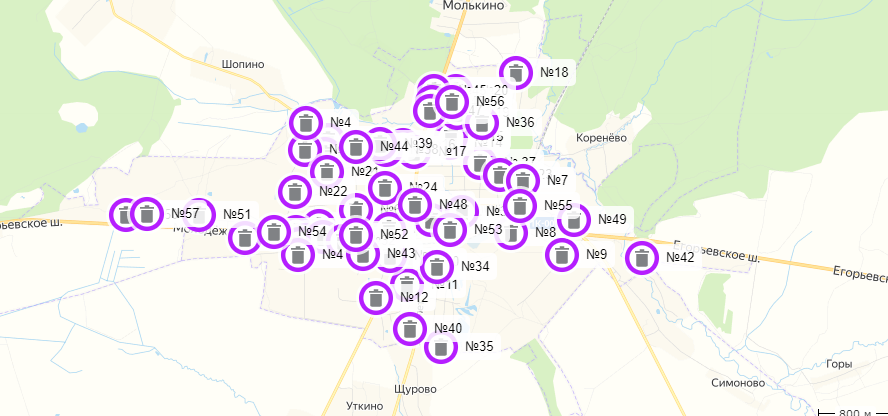 ЮС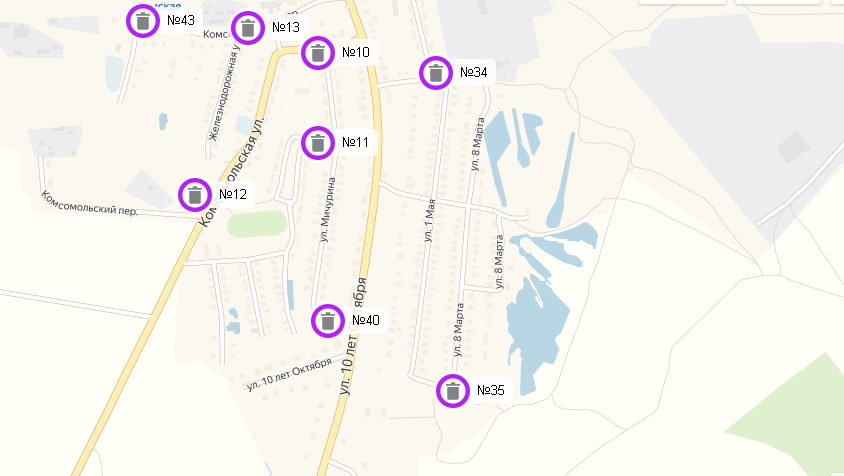 ЮС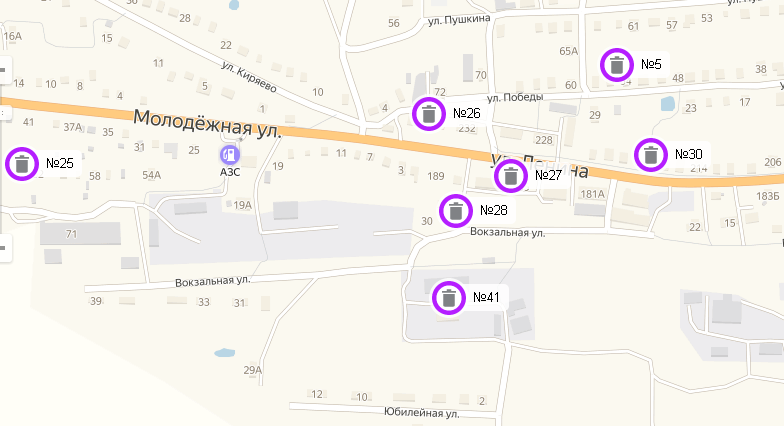 ЮС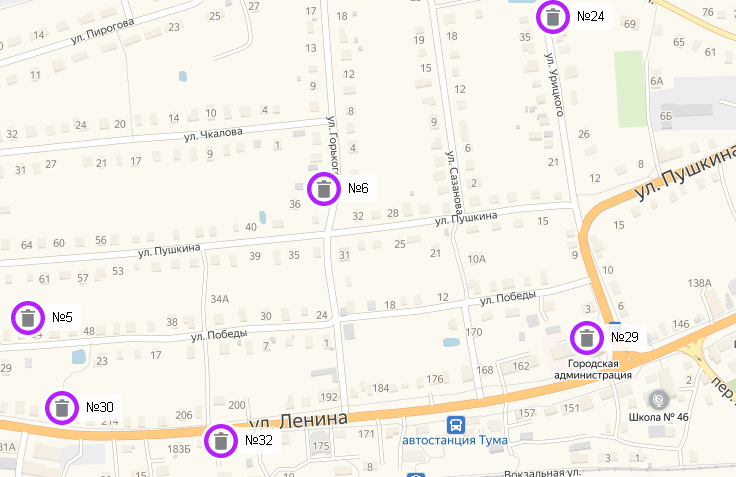 ЮС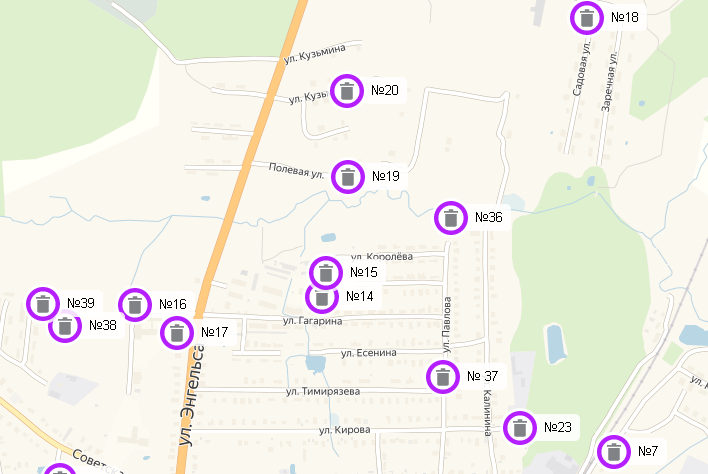 ЮС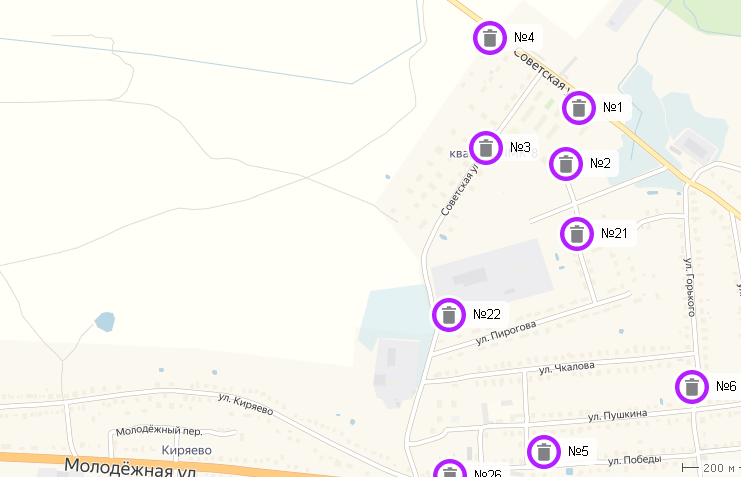 ЮС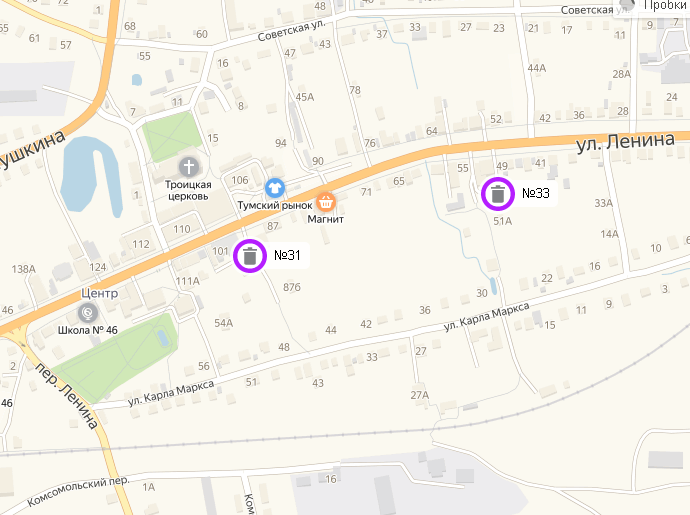 ЮС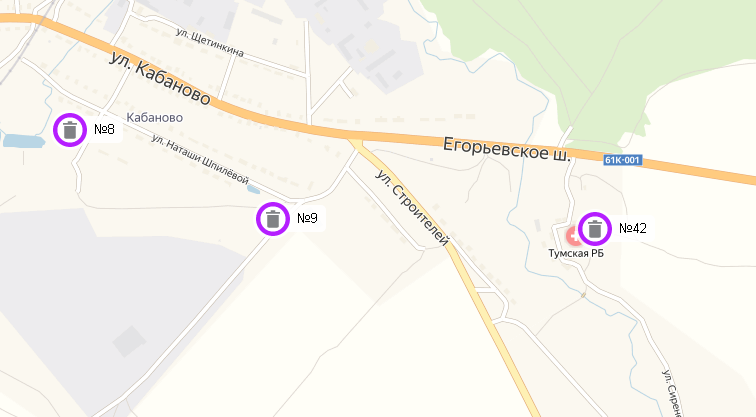 ЮС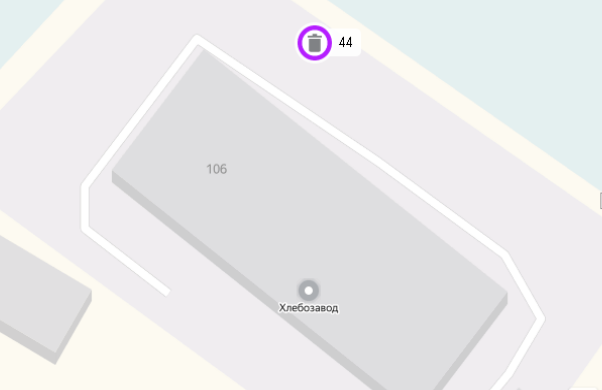 ЮС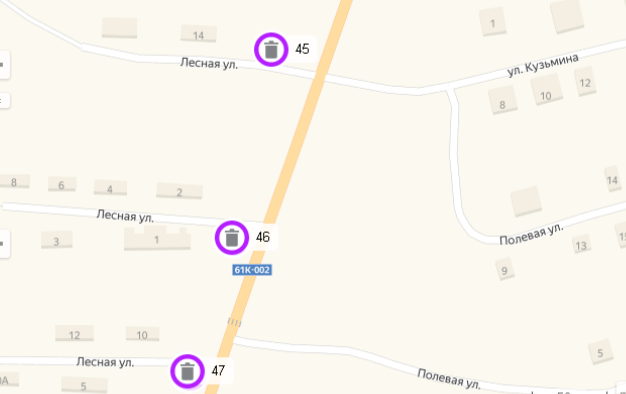 ЮС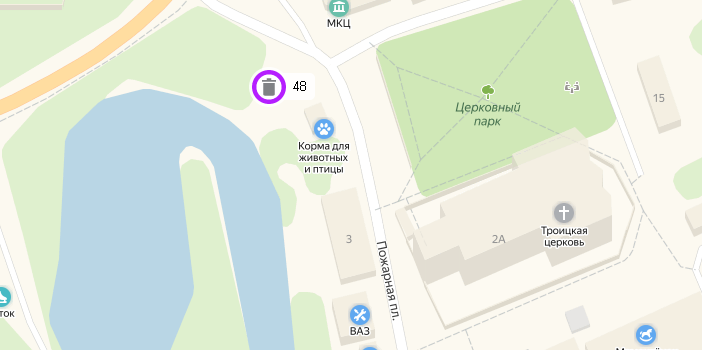 ЮС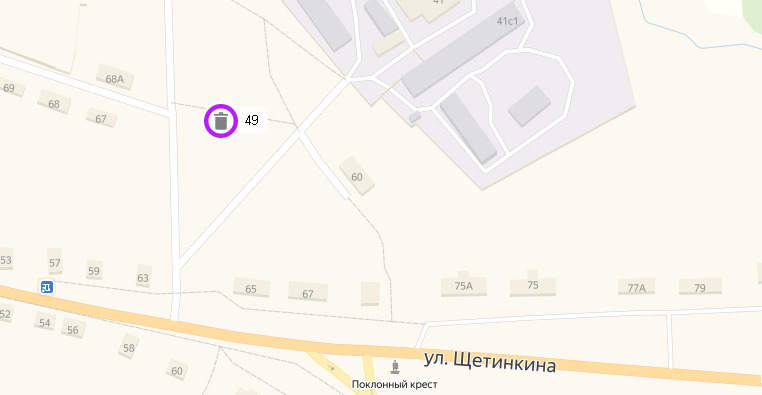 ЮС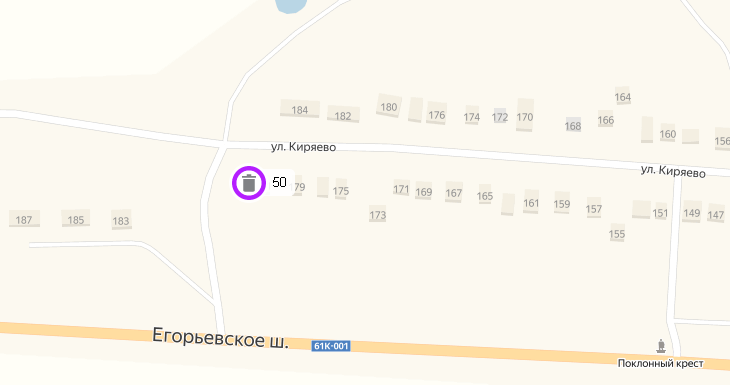 ЮС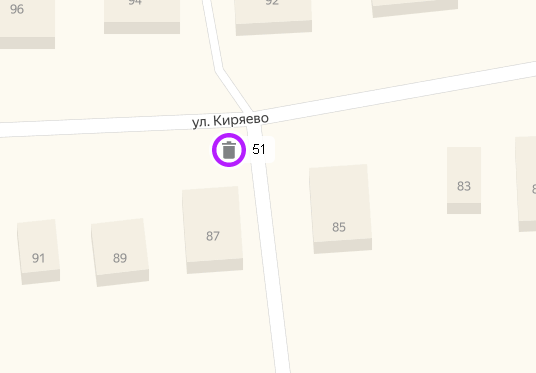 ЮС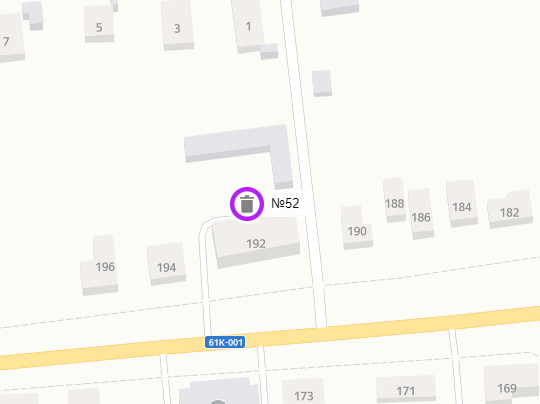 ЮС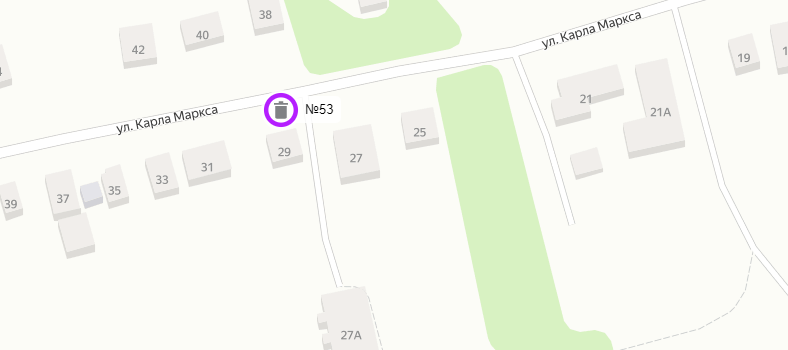 ЮС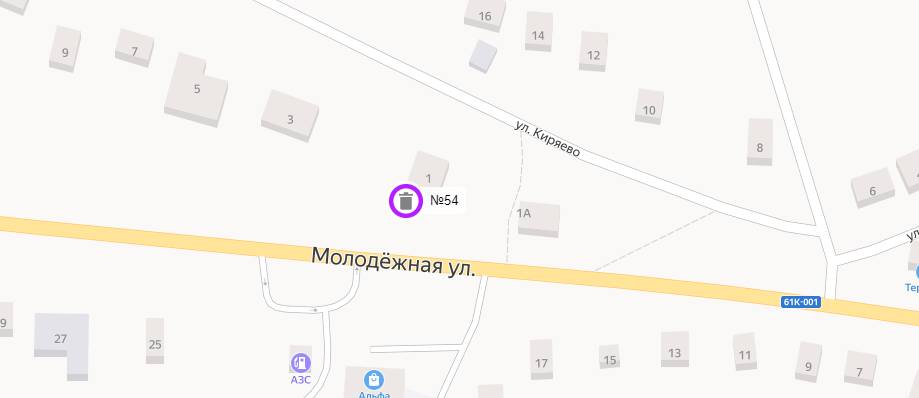 ЮС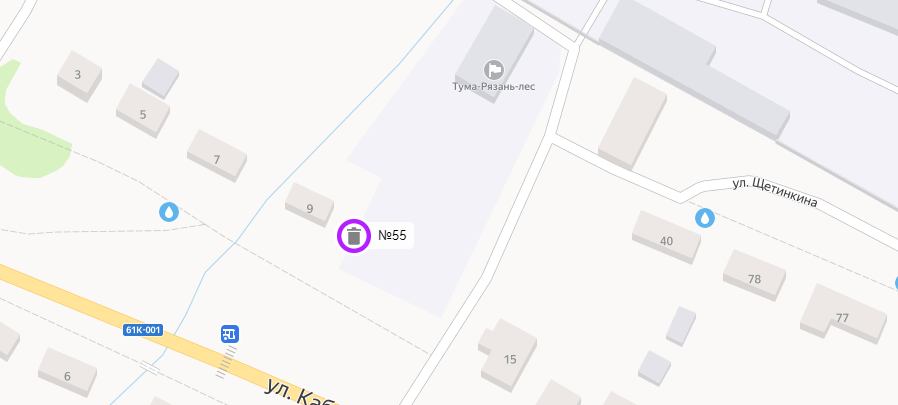 ЮС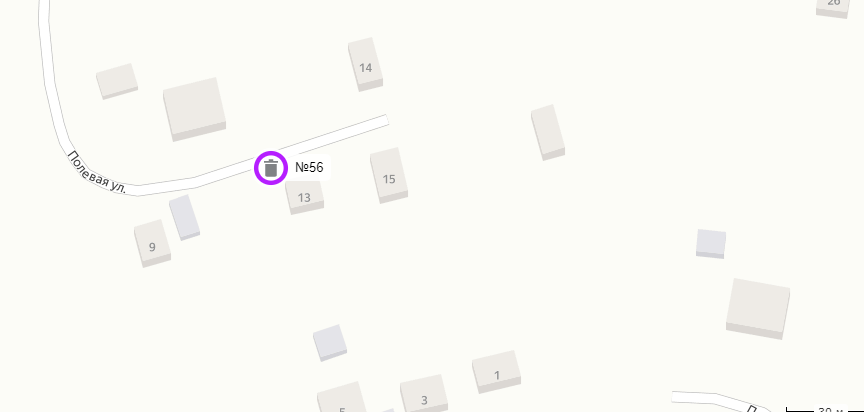 ЮС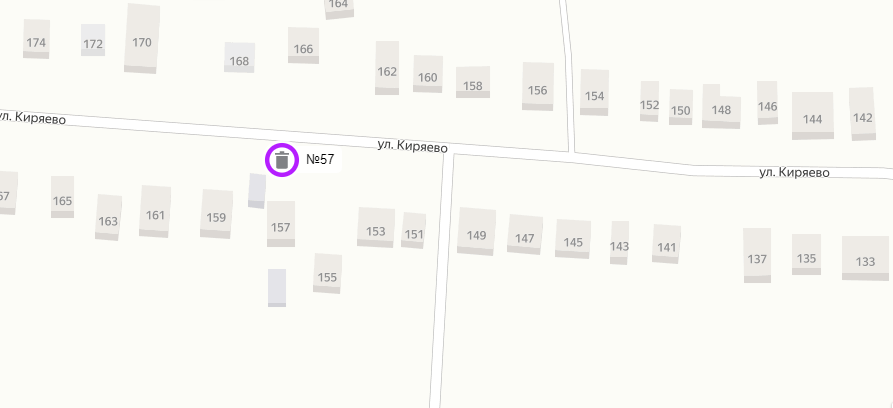 ЮНаименование муниципального образования (населенного пункта), ОКТМОАдрес местоположения контейнерной площадки/мусоропроводаГеографические координаты КПГеографические координаты КПТип подстилающей поверхностиПлощадь КПКоличество установленных на КП контейнеровВместимостьКПГрафик вывоза ТКОНаименование муниципального образования (населенного пункта), ОКТМОАдрес местоположения контейнерной площадки/мусоропроводаСШВДТип подстилающей поверхностиПлощадь КПКоличество установленных на КП контейнеровВместимостьКПГрафик вывоза ТКОМуниципальное образование - Тумское городское поселение Клепиковского муниципального района Рязанской области, 61610154 Ул. Советская д. 97/155.15536140.539715бетонное42 кв.м.7 шт.5,25 куб.м.пн., ср., пт.Муниципальное образование - Тумское городское поселение Клепиковского муниципального района Рязанской области, 61610154 Ул. Советская д. 9555.15404640.539148грунтовое12 кв.м.2 шт.3,75 куб.м.понедельникМуниципальное образование - Тумское городское поселение Клепиковского муниципального района Рязанской области, 61610154 Ул. Советская д. 12355.15466440.536074грунтовое30 кв.м.5 шт.2,25 куб.м.пн., ср., пт.Муниципальное образование - Тумское городское поселение Клепиковского муниципального района Рязанской области, 61610154 Ул. Советская д. 12155.15712940.535886грунтовое12 кв.м.2 шт.1,5 куб.м.пн., чт.Муниципальное образование - Тумское городское поселение Клепиковского муниципального района Рязанской области, 61610154 Ул. Победы д. 6255.14699540.538322грунтовое12 кв.м.2 шт.1,5 куб.м.пн., ср., пт.Муниципальное образование - Тумское городское поселение Клепиковского муниципального района Рязанской области, 61610154 Ул. Горького д. 156.14851640.544566грунтовое18 кв.м.3 шт.2,25 куб.м.ежедневноМуниципальное образование - Тумское городское поселение Клепиковского муниципального района Рязанской области, 61610154 Ул. Щетинкина д. 555.15132940.573246грунтовое12 кв.м.2 шт.1,5 куб.м.пн., ср., пт.Муниципальное образование - Тумское городское поселение Клепиковского муниципального района Рязанской области, 61610154 Ул. Н. Шпилевой д. 955.14635840.571281грунтовое12 кв.м.2 шт.1,5 куб.м.пн., ср., пт.Муниципальное образование - Тумское городское поселение Клепиковского муниципального района Рязанской области, 61610154 Ул. Н. Шпилевой д. 2755.14408940.579908грунтовое12 кв.м.2 шт.1,5 куб.м.пн., ср., пт.Муниципальное образование - Тумское городское поселение Клепиковского муниципального района Рязанской области, 61610154 Ул. Мичурина д.255.14340240.553321грунтовое12 кв.м.2 шт.1,5 куб.м.пн., ср., пт.Муниципальное образование - Тумское городское поселение Клепиковского муниципального района Рязанской области, 61610154 Ул. Крупской (проезд с ул. Мичурина на ул. Крупской)55.14121940.553428грунтовое18 кв.м.3 шт.2,25 куб.м.вт., пт.Муниципальное образование - Тумское городское поселение Клепиковского муниципального района Рязанской области, 61610154 Ул. Комсомольская д.4855.13984640.548106грунтовое12 кв.м.2 шт.1,5 куб.м.пн., ср., пт.Муниципальное образование - Тумское городское поселение Клепиковского муниципального района Рязанской области, 61610154 Ул. Железнодорожная д.1а55.14402840.550316грунтовое12 кв.м.2 шт.1,5 куб.м.вт., пт.Муниципальное образование - Тумское городское поселение Клепиковского муниципального района Рязанской области, 61610154 Ул. Гагарина д.2855.15517640.560763бетонное66 кв.м.11 шт.8,25 куб.м.пн., ср., пт.Муниципальное образование - Тумское городское поселение Клепиковского муниципального района Рязанской области, 61610154 Ул. Гагарина д. 24а55.15575240.560941грунтовое12 кв.м.2 шт.1,5 куб.м.пн., ср., пт.Муниципальное образование - Тумское городское поселение Клепиковского муниципального района Рязанской области, 61610154 Ул. Энгельса д.3555.15429340.554575грунтовое6 кв.м.1 шт.0,75 куб.м.вт., пт.Муниципальное образование - Тумское городское поселение Клепиковского муниципального района Рязанской области, 61610154 Ул. Энгельса д.35а55.15492540.552732грунтовое12 кв.м.2 шт.1,5 куб.м.вт., пт.Муниципальное образование - Тумское городское поселение Клепиковского муниципального района Рязанской области, 61610154 Ул. Садовая д.1455.16205640.572095грунтовое18 кв.м.3 шт.2,25 куб.м.пн., ср., пт.Муниципальное образование - Тумское городское поселение Клепиковского муниципального района Рязанской области, 61610154 Ул. Кузьмина д.145515814140.561841грунтовое12 кв.м.2 шт.1,5 куб.м.понедельникМуниципальное образование - Тумское городское поселение Клепиковского муниципального района Рязанской области, 61610154 Ул. Кузьмина д. 955.16026540.561858грунтовое18 кв.м.3 шт.2,25 куб.м.понедельникМуниципальное образование - Тумское городское поселение Клепиковского муниципального района Рязанской области, 61610154 Ул. Пирогова ( на автодороге на ул. Советская)55.15293640.539773грунтовое18 кв.м.3 шт.2,25 куб.м.пн., ср., пт.Муниципальное образование - Тумское городское поселение Клепиковского муниципального района Рязанской области, 61610154 Ул. Пирогова д.1а55.15033240.534211грунтовое6 кв.м.1 шт.0,75 куб.м.пн., пт.Муниципальное образование - Тумское городское поселение Клепиковского муниципального района Рязанской области, 61610154 Ул. Кирова д.155.15195540.569223грунтовое12 кв.м.2 шт.1,5 куб.м.пн., ср., пт.Муниципальное образование - Тумское городское поселение Клепиковского муниципального района Рязанской области, 61610154 Ул. Урицкого д.3855.15068040.549557грунтовое24 кв.м.4 шт.3 куб.м.ежедневноМуниципальное образование - Тумское городское поселение Клепиковского муниципального района Рязанской области, 61610154 Ул. Молодежная д.5455.14574640.525483грунтовое12 кв.м.2 шт.1,5 куб.м.четвергМуниципальное образование - Тумское городское поселение Клепиковского муниципального района Рязанской области, 61610154 Ул. Ленина д.23455.14638440.534206грунтовое12 кв.м.2 шт.1,5 куб.м.пн., пт.Муниципальное образование - Тумское городское поселение Клепиковского муниципального района Рязанской области, 61610154 Ул. Ленина д.18555.14548540.536368грунтовое6 кв.м.1 шт.0,75 куб.м.пн., пт.Муниципальное образование - Тумское городское поселение Клепиковского муниципального района Рязанской области, 61610154 Ул. Ленина д.187а55.14539840.535187грунтовое6 кв.м.1 шт.0,75 куб.м.пн., пт.Муниципальное образование - Тумское городское поселение Клепиковского муниципального района Рязанской области, 61610154 Ул. Ленина д.15855.14673240.550121грунтовое18 кв.м.3 шт.2,25 куб.м.пн., ср., пт.Муниципальное образование - Тумское городское поселение Клепиковского муниципального района Рязанской области, 61610154 Ул. Ленина д.22055.14583740.539004грунтовое6 кв.м.1 шт.0,75 куб.м.вт., пт.Муниципальное образование - Тумское городское поселение Клепиковского муниципального района Рязанской области, 61610154 Ул. Ленина д.93а55.14755540.557555грунтовое18 кв.м.3 шт.2,25 куб.м.ежедневноМуниципальное образование - Тумское городское поселение Клепиковского муниципального района Рязанской области, 61610154 Ул. Ленина д.17955.14544540.542423грунтовое12 кв.м.2 шт.1,5 куб.м.пн., ср., пт.Муниципальное образование - Тумское городское поселение Клепиковского муниципального района Рязанской области, 61610154 Ул. Ленина д.4955.14831440.562862грунтовое6 кв.м.1 шт.0,75 куб.м.вт., пт.Муниципальное образование - Тумское городское поселение Клепиковского муниципального района Рязанской области, 61610154 Пер. Комсомольский д.455.14296340.558442грунтовое12 кв.м.2 шт.1,5 куб.м.вт., пт.Муниципальное образование - Тумское городское поселение Клепиковского муниципального района Рязанской области, 61610154 Ул. 8 Марта д.4155.13512540.559161грунтовое18 кв.м.3 шт.2,25 куб.м.ежедневноМуниципальное образование - Тумское городское поселение Клепиковского муниципального района Рязанской области, 61610154 Ул. Павлова д.3455.15722140.566304грунтовое18 кв.м.3 шт.2,25 куб.м.пн., чт.Муниципальное образование - Тумское городское поселение Клепиковского муниципального района Рязанской области, 61610154 Ул. Тимирязева д.6а55.1531840.565797грунтовое18 кв.м.3 шт.2,25 куб.м.пн., чт.Муниципальное образование - Тумское городское поселение Клепиковского муниципального района Рязанской области, 61610154 Пер. Советский д.1155.15447240.549697грунтовое30 кв.м.5 шт.3,75 куб.м.пн., чт.Муниципальное образование - Тумское городское поселение Клепиковского муниципального района Рязанской области, 61610154 Пер. Советский д.855.15486640.548847грунтовое12 кв.м.2 шт.1,5 куб.м.пн., чт.Муниципальное образование - Тумское городское поселение Клепиковского муниципального района Рязанской области, 61610154 Ул. 10 лет Октября д.4855.13683940.553774грунтовое12 кв.м.2 шт.1,5 куб.м.ежедневноУл. Юбилейная55.14412640.534759грунтовое6 кв.м.1 шт.0,75 куб.м.вторникТерритория больницы55.14409540.571грунтовое12 кв.м.2 шт.1,5 куб.м.вт., пт.Муромский территориальный участок Горьковской дирекции по тепловодоснабжению структурного подразделения ЦДТВ - филиала ОАО «РЖД».Земельный участок (кадастровый номер 62:05000000:0196), расположен на ул. Вокзальная (ориентир зд.2и зд.2а)55.14422940.545886грунтовое12 кв.м.2 шт.1,5 куб.м.2 раза в месяцУл. Советская д.106 (хлебозавод)55.154740.5448грунтовое6 кв.м.1 шт.0,75 куб.м.вторникУл. Лесная д.1455.160240.5581грунтовое6 кв.м.1 шт.0,75 куб.м.пн., пт.Ул. Лесная д.155.159140.5576грунтовое6 кв.м.1 шт.0,75 куб.м.пн., пт.Ул. Лесная д.555.158340.5571грунтовое6 кв.м.1 шт.0,75 куб.м.пн., пт.Пл. Пожарная д.355.149140.5546грунтовое6 кв.м.1 шт.0,75 куб.м.ежедневноУл. Щетинкина55.147640.5820грунтовое18 кв.м.3 шт.2,25 куб.м.пн., чт.Ул. Киряево д.18155.148140.5051грунтовое12 кв.м.2 шт.1,5 куб.м.пн., чт.Ул. Киряево д.8755.148140.5176грунтовое18 кв.м.3 шт2,25 куб.м.ежедневноУл. Ленина д.19255.146140.5446грунтовое6 кв.м.1 шт.0,75 куб.м.четвергУл. К. Маркса д.2955.146540.5608грунтовое12 кв.м.2 шт.1,5 куб.м.пн., ср., пт.Ул. Киряево д.155.14639740.530586грунтовое18 кв.м.3 шт2,25 куб.м.пн., ср., пт.Ул. Кабаново д.1155.14891440.572703грунтовое12 кв.м.2 шт.1,5 куб.м.пн., чт.Ул. Полевая д.1355.15916840.561144грунтовое12 кв.м.2 шт.1,5 куб.м.понедельникУл. Киряево д.15755.14819940.508785грунтовое6 кв.м.1 шт.0,75 куб.м.понедельник